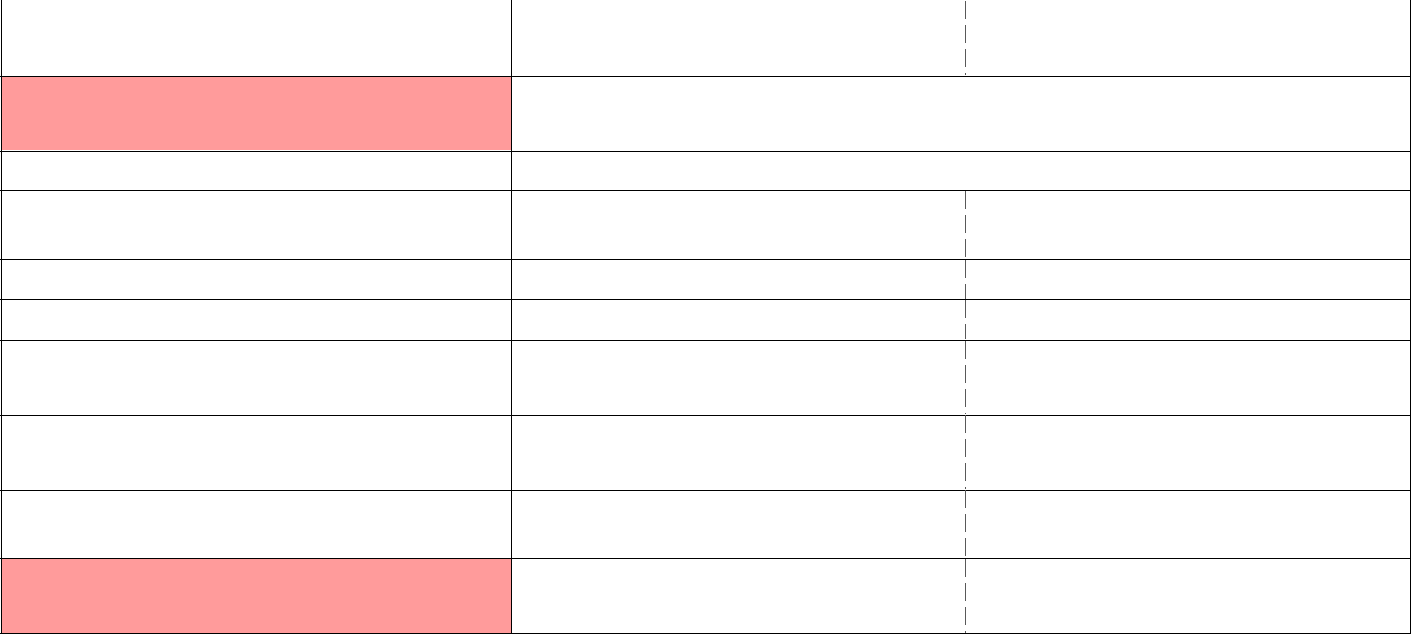 Адрес фактическогопроживания*Адрес оказания услугКонтактный телефон*(сотовый, домашний)Дата рождения* / полных летВес* (кг)Заболевания / травмы /диагнозыОграничения приёма пищи /диетаУсловия для Работника(отдельная комната, спальное место, др.)Члены семьи, проживающие сПодопечным*ОСОБЕННОСТИ ФИЗИЧЕСКОГО СОСТОЯНИЯ ПОДОПЕЧНОГОлежачий; □ самостоятельно передвигается; □ может сидеть; другое: _________________________________________________________________________________________________________________________________ОСОБЕННОСТИ ПСИХИЧЕСКОГО СОСТОЯНИЯ ПОДОПЕЧНОГОспокоен; □ легко возбудим; □ доброжелателен; □ агрессивен; □ послушен;  ночной сон: □ спит  / □ не спит;терпелив;  □ плаксив; □ резок; □ общителен;  эмоционально: □ устойчив / □ неустойчив; □ забывчив;ворчлив; □ быстро идёт на контакт; □ не любит новых людей; другое: _________________________________ГРАФИК РАБОТЫ СПЕЦИАЛИСТА ПО УХОДУЗанятость: □ с проживанием; □ в стационаре;  □ полная / частичная занятость; другая ____________________ОБЯЗАННОСТИ РАБОТНИКАгигиенические процедуры; □ смена подгузников; □ судно; □ инъекции (уколы); □ катетер; □ обработка кожи;колостома (обработка); □ клизмы;  □ зондовое питание; □ пролежни (профилактика / лечение); □ перевязка ран;кормление; □ приготовление пищи; □ закупка продуктов; □ контроль приёма лекарственных средств;поддержание чистоты и порядка; □ сопровождение; □ прогулки; □ смена белья (нательного / постельного);разовые поручения (оплата коммунальных услуг); другое: ____________________________________________ТРЕБОВАНИЯ / ПОЖЕЛАНИЯ К РАБОТНИКУбез опыта работы; □ опыт работы сиделкой; □ медицинские навыки; □ медицинское образованиеКак Вы о нас узнали? интернет (□ Яндекс, □ Гугл, □ 2Gis); □ телевидение; □ газета; □ знакомые; □ визитка;другое: _________________________________________________________________________________Подпись ____________ / ____________________	Дата заполнения _______________ 2020 г.Подписывая документ, вы даёте согласие на обработку своих персональных данных  АНКЕТА ЗАКАЗЧИКА СИДЕЛКИ №  АНКЕТА ЗАКАЗЧИКА СИДЕЛКИ №  АНКЕТА ЗАКАЗЧИКА СИДЕЛКИ №  АНКЕТА ЗАКАЗЧИКА СИДЕЛКИ №Патронажная служба «Компания «ДОБРО и МИЛОСЕРДИЕ»Патронажная служба «Компания «ДОБРО и МИЛОСЕРДИЕ»Патронажная служба «Компания «ДОБРО и МИЛОСЕРДИЕ»Патронажная служба «Компания «ДОБРО и МИЛОСЕРДИЕ»Патронажная служба «Компания «ДОБРО и МИЛОСЕРДИЕ»ЗАКАЗЧИК:ЗАКАЗЧИК:ЗАКАЗЧИК:ФИО*Контактный телефон*Контактный телефон*электронная почта*электронная почта*ПОДОПЕЧНЫЙ (ые):ПОДОПЕЧНЫЙ (ые):ПОДОПЕЧНЫЙ (ые):Подопечный 1Подопечный 2Подопечный 2Подопечный 2Подопечный 2ФИО*ФИО*ФИО*ПонедельникВторникСредаЧетвергПятницаСубботаВоскресенье